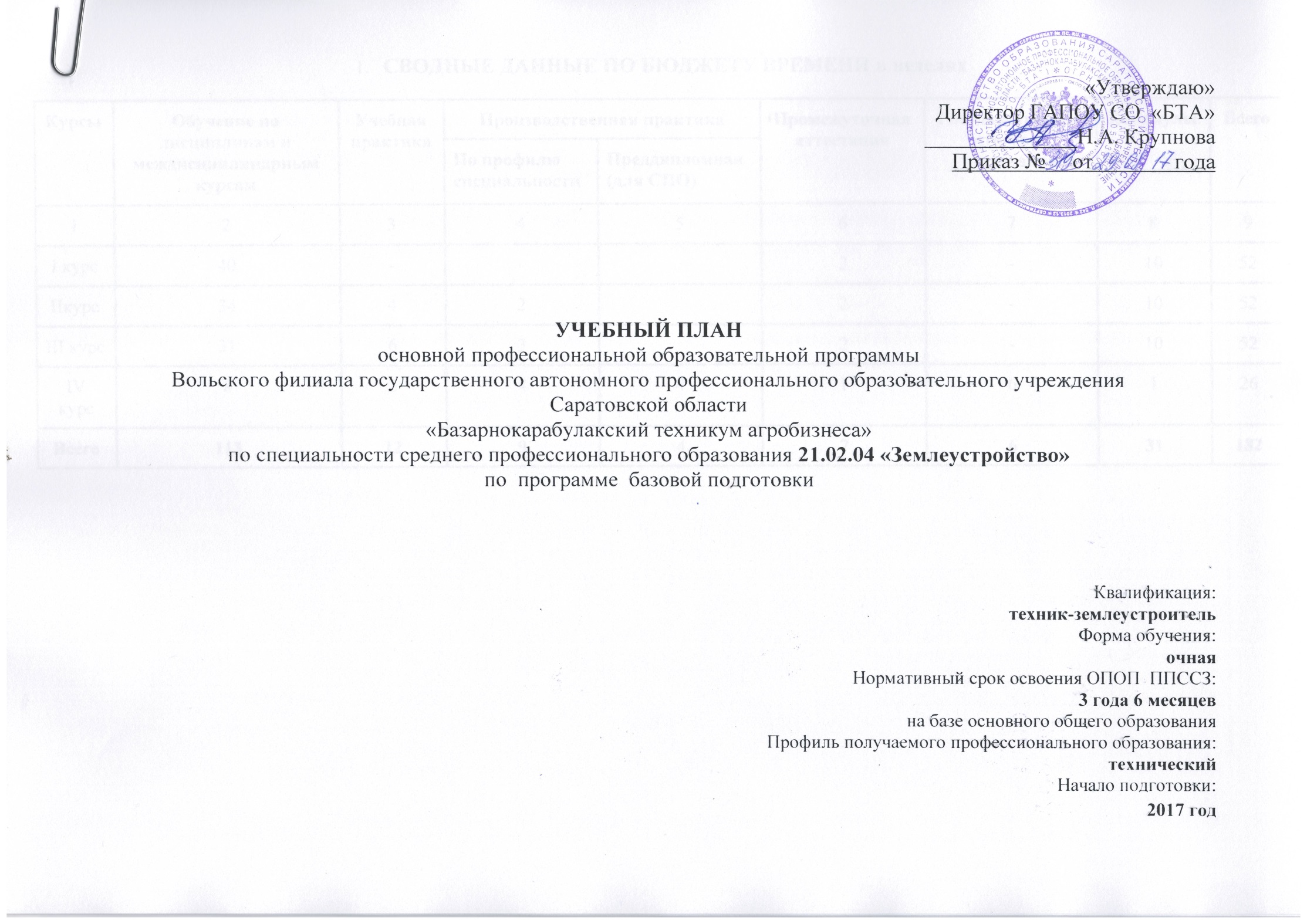 СВОДНЫЕ ДАННЫЕ ПО БЮДЖЕТУ ВРЕМЕНИ в неделях2. ПЛАН  УЧЕБНОГО  ПРОЦЕССА4. ПЕРЕЧЕНЬ КАБИНЕТОВ, ЛАБОРАТОРИЙ, МАСТЕРСКИХ И ДРУГИХ ПОМЕЩЕНИЙ5. ПОЯСНИТЕЛЬНАЯ ЗАПИСКАНастоящий учебный план государственного автономного профессионального образовательного учреждения Саратовской области  «Базарнокарабулакский техникум агробизнеса» (ГАПОУ СО «БТА») разработан на основе: Федерального  закона Российской Федерации от 29 декабря 2012 г. № 273-ФЗ «Об образовании в Российской Федерации»;  Федерального государственного образовательного стандарта среднего профессионального образования 21.02.04 Землеустройство  утвержденного приказом Министерства образования и науки Российской Федерации от 12 мая 2014 г. N 485; Порядка  организации и осуществления образовательной деятельности по образовательным программам среднего профессионального образования (приказ Минобрнауки России от 14.06.2013 N 464 с изменениями от 22.01.2014 N 31) Порядка  проведения государственной итоговой аттестации по образовательным программам среднего профессионального образования (приказ Минобрнауки России от 16.08.2013 N 968 с изменениями от 31.01.2014 № 74)Приказа  Минобрнауки России от 09.03. 2004 г. № 1312. «Федеральный Базисный учебный план и примерные учебные планы для образовательных учреждений Российской Федерации, реализующих программы общего образования»;Письма Минобрнауки России от 29.05.2007 г.  № 03-1180 «Рекомендации по реализации образовательной программы среднего (полного) общего образования в образовательных учреждениях начального профессионального и среднего профессионального образования в соответствии с федеральным базисным учебным планом и примерными учебными планами для образовательных учреждений Российской Федерации, реализующих программы общего образования».Перечня  профессий  и специальностей среднего профессионального образования  (Приказ Минобрнауки России от29 октября  2013  № 1199). Приказа  Минобрнауки России от 03.. № 1994 «О внесении изменений в федеральный базисный учебный план и примерные учебные планы для образовательных учреждений Российской Федерации, реализующих программы общего образования, утвержденные приказом Минобразования России от 9 марта . № 1312» (вступил в силу с 1 сентября .). Приказа  Минобрнауки  России от 17 мая 2012 г. № 413 «Об утверждении Федерального государственного образовательного стандарта среднего общего образования» в редакции от 29 июня 2017 года. Положения о практике обучающихся, осваивающих основные профессиональные образовательные программы среднего профессионального образования (утвержденного приказом Министерства образования и науки Российской Федерации № 291 от 18 апреля 2013 г., зарегистр. Министерством юстиции (рег. № 28785 от 14 июня 2013 г.);Рекомендации  Департамента государственной политики в сфере подготовки рабочих кадров и ДПО по организации получения среднего общего образования в пределах освоения образовательных программ среднего профессионального образования с учетом требований федеральных государственных образовательных стандартов и получаемой профессии или специальности среднего профессионального образования от 17.03.2015 года № 06-259 Устав ГАПОУ СО «БТА»Локальных актов ГАПОУ СО «БТА» (положение о текущем контроле знаний, положение о промежуточной аттестации студентов, положение об итоговой государственной аттестации выпускников, положение об организации и проведении учебной и производственной практики).      Организация образовательного процесса осуществляется в соответствии с учебным планом и согласно расписанию учебных занятий для групп обучающихся.     Учебный год начинается 1 сентября для всех обучающихся и заканчивается в соответствии с графиком учебного процесса. Учебный год разделяется на 2 семестра, по завершению которых организуется промежуточная аттестация, а по завершению последнего семестра – государственная  итоговая  аттестация.      Срок освоения основной профессиональной образовательной программы по программе  подготовки специалистов среднего звена   21.02.04 «Землеустройство»,  для  лиц обучающихся на базе основного  общего образования составляет 182  недели из расчета:113  недель – по учебным циклам и разделу «Физическая культура»;13 недель – учебная практика;8 недель – производственная практика;4 недели - производственная практика (преддипломная)7  недель – промежуточная аттестация;6 недель – государственная  итоговая  аттестация;31 неделя  – каникулярное время.      Продолжительность учебной недели составляет 6 дней.      Объем учебной нагрузки обучающегося составляет 54 академических часа в неделю , включая 36 академических часов всех видов аудиторной учебной нагрузки и 18 академических часов внеаудиторной (самостоятельной) учебной нагрузки по освоению основной профессиональной образовательной программы.Оценка качества освоения ОПОП  включает текущий контроль успеваемости , промежуточную и государственную  итоговую аттестацию обучающихся. Конкретные формы и процедуры текущего контроля успеваемости, промежуточной аттестации по каждой дисциплине и профессиональному модулю доводятся до сведения обучающихся в течение первых двух месяцев от начала обучения. Процедура текущего контроля знаний включает в себя зачёты, дифференцированные зачёты и экзамены. Оценка качества подготовки обучающихся и выпускников осуществляется в двух направлениях:  оценка уровня освоения дисциплин и оценка сформированности   компетенций обучающихся.  Консультации для обучающихся предусматриваются в объеме 4 часа  на одного обучающегося на каждый учебный год, в том числе и на реализацию среднего общего образования в пределах освоения ОПОП ППССЗ. Формы проведения консультаций – групповые, индивидуальные, письменные, устные. Практика является обязательным разделом ППССЗ. Она представляет вид учебной деятельности, направленной на формирование, закрепление, развитие  практических  навыков и компетенций в процессе выполнения определенных видов работ, связанных с будущей профессиональной деятельностью. При реализации  ОПОП ППССЗ  предусмотрены следующие виды практик: учебная практика,   производственная практика (по профилю специальности), производственная практика (преддипломная).Учебная практика   проводится  при освоении обучающимися  профессиональных компетенций в рамках профессиональных модулей и реализуется  рассредоточено,  чередуясь с теоретическим обучением.  Производственная практика проводится концентрированно в организациях, направление деятельности которых соответствует профилю подготовки обучающихся. Преддипломная практика проводится в конце обучения перед защитой ВКР.                                                                1.2 Общеобразовательный цикл.Общеобразовательный цикл формируется с учетом технического профиля (приложение № 2 к Письму Минобрнауки России от 29 мая 2007г. № 03-1180) определяющегося  спецификой профессии, которой овладевают обучающиеся. Раздел «Общеобразовательная подготовка» состоит из базовых и профильных дисциплин.Изучение учебных дисциплин общеобразовательного цикла осуществляется рассредоточено одновременно с освоением ППССЗ. Умения и знания, полученные обучающимися при освоении учебных дисциплин общеобразовательного цикла, углубляются и расширяются в процессе изучения дисциплин общепрофессионального цикла.Суммарная обязательная учебная нагрузка обучающихся по учебным дисциплинам общеобразовательного цикла ППССЗ  составляет 1404 часа, что соответствует Примерным объемным параметрам реализации федерального компонента государственного образовательного стандарта среднего общего образования в пределах основной профессиональной образовательной программы ППССЗ   с учетом профиля получаемого профессионального образования (не менее 1404 час).   (Протокол № 1 научно-методического совета Центра профессионального образования ФГУ «ФИРО» от «10» апреля 2014 года)Качество освоения программ учебных дисциплин общеобразовательного цикла оценивается в процессе текущего контроля и промежуточной аттестации. Текущий контроль проводят в пределах учебного времени, отведенного на освоение соответствующих учебных дисциплин, как традиционными, так и инновационными методами, включая компьютерные технологии. Экзамены проводят по русскому языку, математике и физике. По русскому языку, математике – в письменной форме.по русскому языку  –  изложение с заданиями творческого характера;по математике – с использованием экзаменационных материалов в виде набора контрольных заданий, требующих  полного решения. Экзамен по учебной дисциплине (физике) проводится устно. Вид экзаменационных материалов определяются преподавателем соответствующей учебной дисциплины, и утверждается в установленном порядке директором лицея.Содержание экзаменационных материалов должно отвечать требованиям к уровню подготовки выпускников, предусмотренным стандартом среднего общего образования по соответствующей общеобразовательной дисциплине и зафиксированным в примерных программах общеобразовательных дисциплин для специальностей ППССЗ.Экзаменационные материалы дополняются критериями оценки их выполнения. Дифференцированные зачеты по дисциплинам общеобразовательного цикла учебного плана ППССЗ  проводятся с использованием контрольных материалов в виде набора заданий тестового типа, набора заданий для традиционной  контрольной работы, вопросов для опроса обучающихся и др. Вид и содержание контрольных материалов определяется преподавателем соответствующей учебной дисциплины, согласовывается методической комиссией. В период обучения с юношами проводятся учебные сборы.Рабочие программы по учебным дисциплинам общеобразовательного цикла разработаны на основе примерных программ учебных общеобразовательных дисциплин для профессий и специальностей СПО (русский язык, литература, иностранный язык, математика, физика, химия, биология, обществознание, история, право, информатика и ИКТ, физическая культура, основы безопасности жизнедеятельности (ОБЖ), которые  одобрены и рекомендованы для использования на практике в учреждениях СПО Департаментом государственной политики и нормативно-правового регулирования в сфере образования Минобрнауки России 2015 г.В рабочих программах конкретизируется содержание учебного материала с учетом специфики профессии, указываются лабораторно-практические работы, 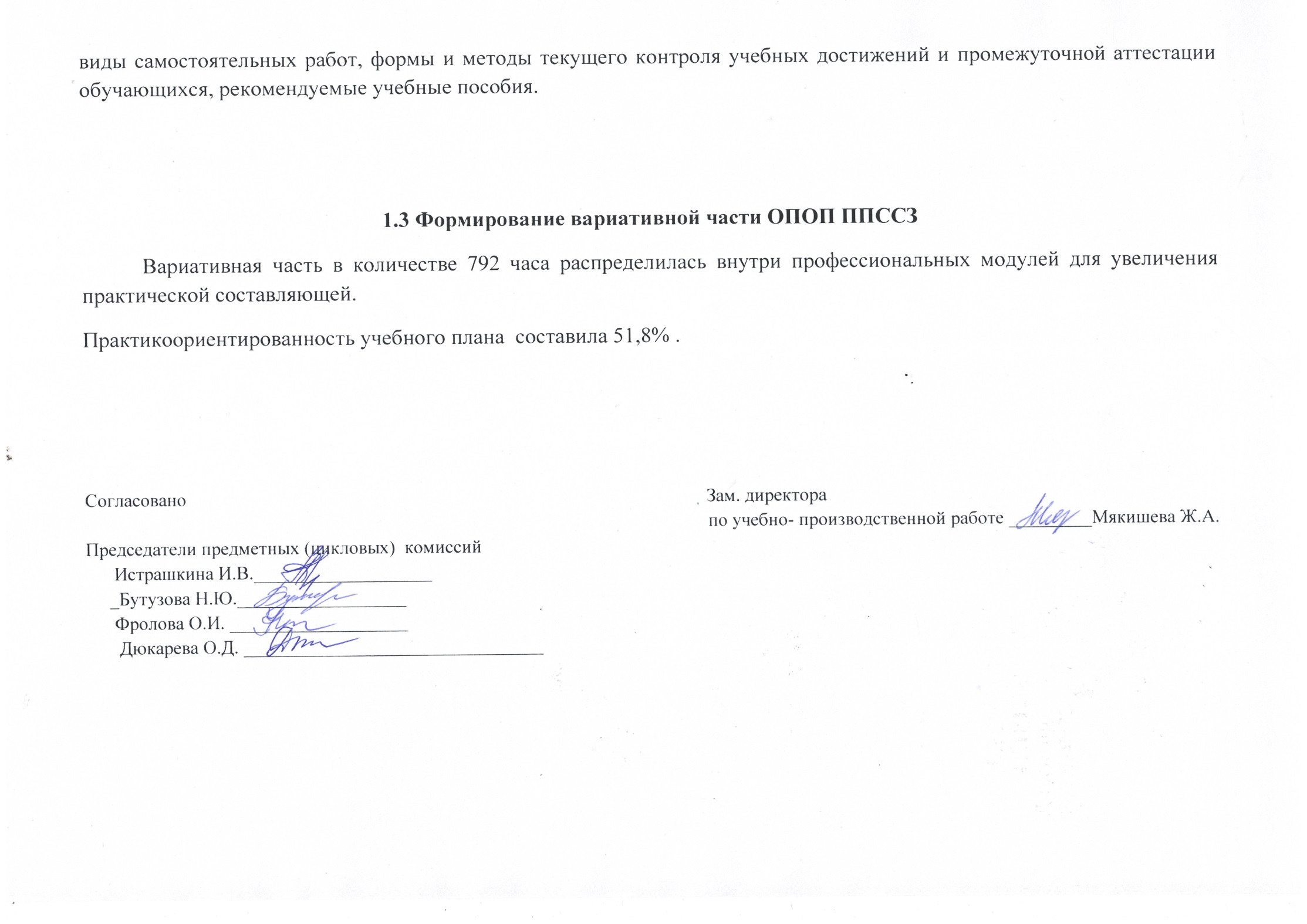 КурсыОбучение по дисциплинам и междисциплинарным курсамУчебная практикаПроизводственная практикаПроизводственная практикаПромежуточная аттестацияГосударственная итоговая аттестацияКаникулыВсегоКурсыОбучение по дисциплинам и междисциплинарным курсамУчебная практикаПо профилю специальностиПреддипломная(для СПО)Промежуточная аттестацияГосударственная итоговая аттестацияКаникулыВсего123456789I курс40--2-1052IIкурс34422-1052III курс31632-1052IV курс824416126Всего 11312947631182ИндексНаименование циклов, разделов, дисциплин, профессиональных модулей, МКД, практикФормы промежуточной аттестацииУчебная нагрузка обучающихся (час)Учебная нагрузка обучающихся (час)Учебная нагрузка обучающихся (час)Учебная нагрузка обучающихся (час)Учебная нагрузка обучающихся (час)Учебная нагрузка обучающихся (час)Распределение обязательной  нагрузки по  курсам  и семестрам (час в семестр)Распределение обязательной  нагрузки по  курсам  и семестрам (час в семестр)Распределение обязательной  нагрузки по  курсам  и семестрам (час в семестр)Распределение обязательной  нагрузки по  курсам  и семестрам (час в семестр)Распределение обязательной  нагрузки по  курсам  и семестрам (час в семестр)Распределение обязательной  нагрузки по  курсам  и семестрам (час в семестр)Распределение обязательной  нагрузки по  курсам  и семестрам (час в семестр)ИндексНаименование циклов, разделов, дисциплин, профессиональных модулей, МКД, практикФормы промежуточной аттестацииМаксимальная Самостоятельная работаОбязательная аудиторнаяОбязательная аудиторнаяОбязательная аудиторнаяОбязательная аудиторнаяI курсI курсII курсII курсIII курсIII курсIV курсИндексНаименование циклов, разделов, дисциплин, профессиональных модулей, МКД, практикФормы промежуточной аттестацииМаксимальная Самостоятельная работаВсего  занятийВ  том числеВ  том числеВ  том числе1  сем17нед2 сем23нед3 сем15нед4 сем19нед5 сем15нед6 сем16нед7сем8недИндексНаименование циклов, разделов, дисциплин, профессиональных модулей, МКД, практикФормы промежуточной аттестацииМаксимальная Самостоятельная работаВсего  занятийЗаня-тия в группах  (лек-ций, семинаров, уроков и т.п.)Занятия в подгруппах (лаб. и практические занятий)Курсовых работ (проектов)  для СПО1  сем17нед2 сем23нед3 сем15нед4 сем19нед5 сем15нед6 сем16нед7сем8нед12345678910111213141516О.00Общеобразовательный  цикл21067021404912492-612792-----Общие дисциплины и дисциплины по выбору20486831365873492-612753-----ОУД. 01Русский язык -;Э11739/1к7878--78------ОУД 02Литература17659117117--117ОУД.03Иностранный язык-;ДЗ17659117-117-5166-----ОУД.04Математика: алгебра и начала математического анализа; геометрия-;Э23478234120114-109125-----ОУД.05История-;ДЗ17558117117--5166-----ОУД.06Физическая культураЗ;З17558117-117-5166-----ОУД.07Основы безопасности жизнедеятельностиДЗ105357070---70-----ОУД.08Информатика-;ДЗ150501004060-5149-----ОУД.09Физика-;ДЗ146491219724-6457-----ОУД.10Химия-;Э16254785028-3444-----ОУД.11Обществознание (вкл. экономику и право)-;ДЗ16254108108--5157-----ОУД.15Биология -;Э1083636288-36------ОУД.16 География-;ДЗ1083636288-36------ОУД.17Экология-;ДЗ5418362016--36-----Дополнительные дисциплины0/1/0/0/0/059203939---39-----УД.01История мировой культуры-;ДЗ59203939---39-----ОГСЭ.00Общегуманитарный и социально - экономический  цикл6/6/0 771257514194320--361101505414024ОГСЭ. 01Основы философииДЗ722448408------48-ОГСЭ. 02ИсторияДЗ722448408---282000-ОГСЭ. 03Иностранный язык-/З/-/ДЗ/З222741480148---322622608ОГСЭ.04Физическая культураЗ/З/З/З/ДЗ222741488140---3038323216ОГСЭ.05Русский и язык и культура речиДЗ8428564610--36200---ОГСЭ.06Основы социологии и политологииЗ51173434---0034---ОГСЭ.07Социальная психологияз481632266----32---ЕН.00Математический и общий естественнонаучный цикл0/3/021371142835900046560400ЕН.01Математика ДЗ7525502525---2426---ЕН.02Экологические основы природопользованияДЗ6020402812------40-ЕН.03ИнформатикаДЗ7826523022---2230---П.00Профессиональный цикл3/8/133012100420088471041120384478486396264ОП.00Общепрофессиональные дисциплины0/5/4807269538318220000120266281240ОП.01Топографическая графикаЭ9030601248---2634---ОП.02Основы геологии и геоморфологииДЗ4816322210---32-----ОП.03Основы почвоведения и с\х производстваЭ9030604020----60---ОП.04Основы мелиорации и ландшафтоведенияЭ150501007228----100---ОП.05. Здания и сооруженияДЗ6020402614----40---ОП.06Экономика организацииДЗ12642845034------84-ОП.07Охрана трудаДЗ4816322210----32---ОП.08Основы геодезии и картографииЭ9331622834---62-----ОП.09Безопасность жизнедеятельностиДЗ10234684622-----2840-----ПМ.00Профессиональные модули3/3/162205735147052982112000264212458272264ПМ.01Проведение проектноизыскателскых работ для целей землеустройства и кадастраЭК714238476186290---264212---МДК.01.01Технология производства полевых  геодезических работЭ192641283284---128---МДК.01.02Камеральная обработка  результатов полевых  измерений-/Э2046813648100---136---МДК.01.03Фотограмметрические работы ,Э318106212106106---212---УП. 01Учебная практика4 н1 н3нПП 01Производственная практика2 н2нПМ. 02Проектирование, организация и устройство территорий различного назначенияЭК68722945818018890----458--МДК.02.01Подготовка материалов для проектирования территорииЭ5719381028----38--МДК.02.02Разработка и анализ проектов межхозяйственного внутрихозяйственного  землеустройства-ДЗ,-,Э4051352701008090----270--МДК.02.03Организация и  технология производства  землеустрои-тельных  работ  Э225751507080-----150--УП. 02Учебная практика-/З4 н1н3нПП 02Производственная практика2 н2нПМ.03Правовое регулирование отношений при  проведении   землеустройстваЭК360120240115125-------240МДК.03.01Земельные правоотношенияДЗ,Э13545903555-------90МДК.03.02Правовой режим земель и его регулированиеДЗ,Э225751508070-------150УП.03Учебная практикаЗ1 н1нПП 03Производственная практика2 н2нПМ. 04Осуществление контроля использования и охраной земельных ресурсов и окружающей средыЭК24682164488630-----164-МДК.04.01Учет земель и контроль их использованияЭ1505010086230-----100-МДК.04.02Охрана окружающей среды и природоохранные мероприятияЭ9632644024------64-УП. 04Учебная практикаЗ1 н1нПП 04 Производственная практика1 н1нПМ.05Выполнение работ по рабочей профессии 12192 «Замерщик на топографических и маркшейдерских работах»ЭК19866132-132------10824МДК.05.01Выполнение топографогеодезических и маркшейдерских работЭ19866132-132------10824УП. 05Учебная практикаЗ2 н1н1нПП 05Производственная практика2 н2нВсего61022034406820361912120612828540684540576288ПАПромежуточная аттестация2 н1 н1 н1 н1 н1 нПДП.00Преддипломная  практикаПреддипломная  практика4нГИА.00Государственная итоговая аттестация6 нКонсультации  из расчета 4 часа на одного обучающегося в годГосударственная  итоговая   аттестация1.Программа  базовой  подготовки1.1.Выпускной дипломный проектВыполнение выпускного дипломного проекта  с17. 01.21 г. по 14.02.21 г (всего нед.) 4 нед.Защита  выпускного дипломного проекта  с 14.02.21 г. по 28.02.21 г  (всего    недель)  2 нед.Консультации  из расчета 4 часа на одного обучающегося в годГосударственная  итоговая   аттестация1.Программа  базовой  подготовки1.1.Выпускной дипломный проектВыполнение выпускного дипломного проекта  с17. 01.21 г. по 14.02.21 г (всего нед.) 4 нед.Защита  выпускного дипломного проекта  с 14.02.21 г. по 28.02.21 г  (всего    недель)  2 нед.Консультации  из расчета 4 часа на одного обучающегося в годГосударственная  итоговая   аттестация1.Программа  базовой  подготовки1.1.Выпускной дипломный проектВыполнение выпускного дипломного проекта  с17. 01.21 г. по 14.02.21 г (всего нед.) 4 нед.Защита  выпускного дипломного проекта  с 14.02.21 г. по 28.02.21 г  (всего    недель)  2 нед.Консультации  из расчета 4 часа на одного обучающегося в годГосударственная  итоговая   аттестация1.Программа  базовой  подготовки1.1.Выпускной дипломный проектВыполнение выпускного дипломного проекта  с17. 01.21 г. по 14.02.21 г (всего нед.) 4 нед.Защита  выпускного дипломного проекта  с 14.02.21 г. по 28.02.21 г  (всего    недель)  2 нед.Консультации  из расчета 4 часа на одного обучающегося в годГосударственная  итоговая   аттестация1.Программа  базовой  подготовки1.1.Выпускной дипломный проектВыполнение выпускного дипломного проекта  с17. 01.21 г. по 14.02.21 г (всего нед.) 4 нед.Защита  выпускного дипломного проекта  с 14.02.21 г. по 28.02.21 г  (всего    недель)  2 нед.ВСЕГОДисциплин и МДКДисциплин и МДКДисциплин и МДК612828540684540576288Консультации  из расчета 4 часа на одного обучающегося в годГосударственная  итоговая   аттестация1.Программа  базовой  подготовки1.1.Выпускной дипломный проектВыполнение выпускного дипломного проекта  с17. 01.21 г. по 14.02.21 г (всего нед.) 4 нед.Защита  выпускного дипломного проекта  с 14.02.21 г. по 28.02.21 г  (всего    недель)  2 нед.Консультации  из расчета 4 часа на одного обучающегося в годГосударственная  итоговая   аттестация1.Программа  базовой  подготовки1.1.Выпускной дипломный проектВыполнение выпускного дипломного проекта  с17. 01.21 г. по 14.02.21 г (всего нед.) 4 нед.Защита  выпускного дипломного проекта  с 14.02.21 г. по 28.02.21 г  (всего    недель)  2 нед.Консультации  из расчета 4 часа на одного обучающегося в годГосударственная  итоговая   аттестация1.Программа  базовой  подготовки1.1.Выпускной дипломный проектВыполнение выпускного дипломного проекта  с17. 01.21 г. по 14.02.21 г (всего нед.) 4 нед.Защита  выпускного дипломного проекта  с 14.02.21 г. по 28.02.21 г  (всего    недель)  2 нед.Консультации  из расчета 4 часа на одного обучающегося в годГосударственная  итоговая   аттестация1.Программа  базовой  подготовки1.1.Выпускной дипломный проектВыполнение выпускного дипломного проекта  с17. 01.21 г. по 14.02.21 г (всего нед.) 4 нед.Защита  выпускного дипломного проекта  с 14.02.21 г. по 28.02.21 г  (всего    недель)  2 нед.Консультации  из расчета 4 часа на одного обучающегося в годГосударственная  итоговая   аттестация1.Программа  базовой  подготовки1.1.Выпускной дипломный проектВыполнение выпускного дипломного проекта  с17. 01.21 г. по 14.02.21 г (всего нед.) 4 нед.Защита  выпускного дипломного проекта  с 14.02.21 г. по 28.02.21 г  (всего    недель)  2 нед.ВСЕГОУчебной практикиУчебной практикиУчебной практики1 н3 н1 н5 н2 нКонсультации  из расчета 4 часа на одного обучающегося в годГосударственная  итоговая   аттестация1.Программа  базовой  подготовки1.1.Выпускной дипломный проектВыполнение выпускного дипломного проекта  с17. 01.21 г. по 14.02.21 г (всего нед.) 4 нед.Защита  выпускного дипломного проекта  с 14.02.21 г. по 28.02.21 г  (всего    недель)  2 нед.Консультации  из расчета 4 часа на одного обучающегося в годГосударственная  итоговая   аттестация1.Программа  базовой  подготовки1.1.Выпускной дипломный проектВыполнение выпускного дипломного проекта  с17. 01.21 г. по 14.02.21 г (всего нед.) 4 нед.Защита  выпускного дипломного проекта  с 14.02.21 г. по 28.02.21 г  (всего    недель)  2 нед.Консультации  из расчета 4 часа на одного обучающегося в годГосударственная  итоговая   аттестация1.Программа  базовой  подготовки1.1.Выпускной дипломный проектВыполнение выпускного дипломного проекта  с17. 01.21 г. по 14.02.21 г (всего нед.) 4 нед.Защита  выпускного дипломного проекта  с 14.02.21 г. по 28.02.21 г  (всего    недель)  2 нед.Консультации  из расчета 4 часа на одного обучающегося в годГосударственная  итоговая   аттестация1.Программа  базовой  подготовки1.1.Выпускной дипломный проектВыполнение выпускного дипломного проекта  с17. 01.21 г. по 14.02.21 г (всего нед.) 4 нед.Защита  выпускного дипломного проекта  с 14.02.21 г. по 28.02.21 г  (всего    недель)  2 нед.Консультации  из расчета 4 часа на одного обучающегося в годГосударственная  итоговая   аттестация1.Программа  базовой  подготовки1.1.Выпускной дипломный проектВыполнение выпускного дипломного проекта  с17. 01.21 г. по 14.02.21 г (всего нед.) 4 нед.Защита  выпускного дипломного проекта  с 14.02.21 г. по 28.02.21 г  (всего    недель)  2 нед.ВСЕГОпроизводственной п-кипреддипл.практикипроизводственной п-кипреддипл.практикипроизводственной п-кипреддипл.практики-2 н-3н4н4нКонсультации  из расчета 4 часа на одного обучающегося в годГосударственная  итоговая   аттестация1.Программа  базовой  подготовки1.1.Выпускной дипломный проектВыполнение выпускного дипломного проекта  с17. 01.21 г. по 14.02.21 г (всего нед.) 4 нед.Защита  выпускного дипломного проекта  с 14.02.21 г. по 28.02.21 г  (всего    недель)  2 нед.Консультации  из расчета 4 часа на одного обучающегося в годГосударственная  итоговая   аттестация1.Программа  базовой  подготовки1.1.Выпускной дипломный проектВыполнение выпускного дипломного проекта  с17. 01.21 г. по 14.02.21 г (всего нед.) 4 нед.Защита  выпускного дипломного проекта  с 14.02.21 г. по 28.02.21 г  (всего    недель)  2 нед.Консультации  из расчета 4 часа на одного обучающегося в годГосударственная  итоговая   аттестация1.Программа  базовой  подготовки1.1.Выпускной дипломный проектВыполнение выпускного дипломного проекта  с17. 01.21 г. по 14.02.21 г (всего нед.) 4 нед.Защита  выпускного дипломного проекта  с 14.02.21 г. по 28.02.21 г  (всего    недель)  2 нед.Консультации  из расчета 4 часа на одного обучающегося в годГосударственная  итоговая   аттестация1.Программа  базовой  подготовки1.1.Выпускной дипломный проектВыполнение выпускного дипломного проекта  с17. 01.21 г. по 14.02.21 г (всего нед.) 4 нед.Защита  выпускного дипломного проекта  с 14.02.21 г. по 28.02.21 г  (всего    недель)  2 нед.Консультации  из расчета 4 часа на одного обучающегося в годГосударственная  итоговая   аттестация1.Программа  базовой  подготовки1.1.Выпускной дипломный проектВыполнение выпускного дипломного проекта  с17. 01.21 г. по 14.02.21 г (всего нед.) 4 нед.Защита  выпускного дипломного проекта  с 14.02.21 г. по 28.02.21 г  (всего    недель)  2 нед.ВСЕГОЭкзаменовЭкзаменовЭкзаменов1333145Консультации  из расчета 4 часа на одного обучающегося в годГосударственная  итоговая   аттестация1.Программа  базовой  подготовки1.1.Выпускной дипломный проектВыполнение выпускного дипломного проекта  с17. 01.21 г. по 14.02.21 г (всего нед.) 4 нед.Защита  выпускного дипломного проекта  с 14.02.21 г. по 28.02.21 г  (всего    недель)  2 нед.Консультации  из расчета 4 часа на одного обучающегося в годГосударственная  итоговая   аттестация1.Программа  базовой  подготовки1.1.Выпускной дипломный проектВыполнение выпускного дипломного проекта  с17. 01.21 г. по 14.02.21 г (всего нед.) 4 нед.Защита  выпускного дипломного проекта  с 14.02.21 г. по 28.02.21 г  (всего    недель)  2 нед.Консультации  из расчета 4 часа на одного обучающегося в годГосударственная  итоговая   аттестация1.Программа  базовой  подготовки1.1.Выпускной дипломный проектВыполнение выпускного дипломного проекта  с17. 01.21 г. по 14.02.21 г (всего нед.) 4 нед.Защита  выпускного дипломного проекта  с 14.02.21 г. по 28.02.21 г  (всего    недель)  2 нед.Консультации  из расчета 4 часа на одного обучающегося в годГосударственная  итоговая   аттестация1.Программа  базовой  подготовки1.1.Выпускной дипломный проектВыполнение выпускного дипломного проекта  с17. 01.21 г. по 14.02.21 г (всего нед.) 4 нед.Защита  выпускного дипломного проекта  с 14.02.21 г. по 28.02.21 г  (всего    недель)  2 нед.Консультации  из расчета 4 часа на одного обучающегося в годГосударственная  итоговая   аттестация1.Программа  базовой  подготовки1.1.Выпускной дипломный проектВыполнение выпускного дипломного проекта  с17. 01.21 г. по 14.02.21 г (всего нед.) 4 нед.Защита  выпускного дипломного проекта  с 14.02.21 г. по 28.02.21 г  (всего    недель)  2 нед.ВСЕГОДифф.зачетовДифф.зачетовДифф.зачетов281816-Консультации  из расчета 4 часа на одного обучающегося в годГосударственная  итоговая   аттестация1.Программа  базовой  подготовки1.1.Выпускной дипломный проектВыполнение выпускного дипломного проекта  с17. 01.21 г. по 14.02.21 г (всего нед.) 4 нед.Защита  выпускного дипломного проекта  с 14.02.21 г. по 28.02.21 г  (всего    недель)  2 нед.Консультации  из расчета 4 часа на одного обучающегося в годГосударственная  итоговая   аттестация1.Программа  базовой  подготовки1.1.Выпускной дипломный проектВыполнение выпускного дипломного проекта  с17. 01.21 г. по 14.02.21 г (всего нед.) 4 нед.Защита  выпускного дипломного проекта  с 14.02.21 г. по 28.02.21 г  (всего    недель)  2 нед.Консультации  из расчета 4 часа на одного обучающегося в годГосударственная  итоговая   аттестация1.Программа  базовой  подготовки1.1.Выпускной дипломный проектВыполнение выпускного дипломного проекта  с17. 01.21 г. по 14.02.21 г (всего нед.) 4 нед.Защита  выпускного дипломного проекта  с 14.02.21 г. по 28.02.21 г  (всего    недель)  2 нед.Консультации  из расчета 4 часа на одного обучающегося в годГосударственная  итоговая   аттестация1.Программа  базовой  подготовки1.1.Выпускной дипломный проектВыполнение выпускного дипломного проекта  с17. 01.21 г. по 14.02.21 г (всего нед.) 4 нед.Защита  выпускного дипломного проекта  с 14.02.21 г. по 28.02.21 г  (всего    недель)  2 нед.Консультации  из расчета 4 часа на одного обучающегося в годГосударственная  итоговая   аттестация1.Программа  базовой  подготовки1.1.Выпускной дипломный проектВыполнение выпускного дипломного проекта  с17. 01.21 г. по 14.02.21 г (всего нед.) 4 нед.Защита  выпускного дипломного проекта  с 14.02.21 г. по 28.02.21 г  (всего    недель)  2 нед.ВСЕГОЗачетов Зачетов Зачетов ---13--№ п/пНаименование кабинета, мастерской, лаборатории1Кабинеты:социально-экономических дисциплининостранный языкматематикаинформатикатопографическая графикагеология и геоморфологияпочвоведение и основы сельскохозяйственного производствасельскохозяйственной мелиорации и ландшафтоведениязданий и сооруженийэкономикаохраны труда и безопасности жизнедеятельностипроектно-изыскательских работ землеустройстваорганизация и устройства территорийправового регулирования землеустройства2Лаборатории:основы сельскохозяйственного производствагеодезия с основами картографииавтоматизированная обработка землеустроительной информацииземлеустроительное проектирование и организация землеустроительных работ 3Полигоны:учебный полигон4Спортивный комплекс:спортивный залоткрытый стадион широкого профиля с элементами полосы препятствийстрелковый тир5Залы:библиотека, читальный зал с выходом в Интернетактовый зал